Управление образования города КалугиМУНИЦИПАЛЬНОЕ БЮДЖЕТНОЕ ОБЩЕОБРАЗОВАТЕЛЬНОЕ УЧРЕЖДЕНИЕ«СРЕДНЯЯ ОБЩЕОБРАЗОВАТЕЛЬНАЯ ШКОЛА № 22» ГОРОДА КАЛУГИ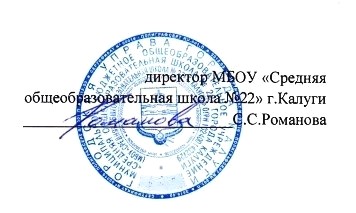 248018, г. Калуга, ул. Хрустальная, д.2 факс/тел 73-71-91 ПЛАН РАБОТЫпедагога – психолога Суслиной Татьяны Александровнына 2023 – 2024 учебный год.Перспективный план работы педагога - психолога на 2023 – 2024 учебный год.Цель работы педагога-психолога:Психолого-педагогическое сопровождение учащихся в образовательном процессе.Сохранение психологического здоровья детей как основа для полноценного психического и психологического развития ребенка на всех этапах образования.Психолого-педагогическое сопровождение процесса развития и воспитания детей в образовательном пространстве школы.Создание благоприятных условий для оптимального психического и психологического развития ребенка и оказанию им специализированной помощи в преодолении психологических трудностей.Задачи:Содействовать созданию психолого-педагогических условий для успешной адаптации обучающихся 1-х и 5-х классов.Способствовать созданию психолого-педагогических условий для успешного развития детей, опираясь на индивидуальные особенности,реальные личностные достижения каждого ребенка и зону его ближайшего развития.Повышать психологическую компетентность педагогов и родителей учащихся.Содействовать коллективу образовательного учреждения в создании психологически безопасной образовательной среды.Приоритетные направления в работе:1.Мониторинг психологического климата в школе (учащиеся, учителя, родители).2. Мониторинг сформированности УУД в начальной школе.3. Психологическая поддержка учащихся 1,5 классов в период адаптации.5. Психологическое сопровождение детей группы риска.6. Психологическое сопровождения учащихся, испытывающих трудности в освоении ООП.7. Профориентация.8. Развитие психологической компетентности субъектов образовательных отношений.Направления деятельности педагога-психологаПсихологическая диагностика: - изучение личностных особенностей участников образовательного процесса с целью создания условий для их самопознания и саморазвития; - проведение психолого-педагогической диагностики детей на разных возрастных этапах с целью определения оптимального образовательного маршрута; - определение психологических причин нарушений в обучении и развитии, социально- психологической дезадаптации обучающихся (воспитанников);  - изучение межличностного взаимодействия в коллективе детей и взрослых. Психологическая коррекция и развитие: - оказание психологической помощи и поддержки детям, педагогам, родителям в решении личностных, профессиональных и других проблем; - индивидуальная и групповая психологическая коррекция трудностей в обучении, развитии, общении, межличностном взаимодействии; - осуществление коррекции девиантного и ассоциального поведения школьников -оказание психологической поддержки развития личности обучающихся и воспитанников с целью сохранения индивидуальности, осуществляемой на основе совместной деятельности педагога-психолога, классных руководителей, медицинской службы и других специалистов образовательного учреждения; - предупреждение возможных девиаций поведения; - оказание психологической помощи и поддержки педагогам и другим специалистам образовательного учреждения; -содействие творческому развитию одаренных детей; - оказание психологической поддержки обучающимся с ограниченными возможностями здоровья. Психологическое консультирование: - психологическое консультирование всех участников образовательного процесса по запросу; - консультирование администрации, педагогов и родителей (законных представителей, их заменяющих) по проблемам индивидуального развития детей и подростков; - консультирование обучающихся по вопросам обучения, развития, проблемам жизненного и профессионального самоопределения, взаимоотношений со взрослыми и сверстниками. Психологическое просвещение:- повышение психологической компетентности педагогов, обучающихся и их родителей (законных представителей, их заменяющих); - ознакомление педагогов с основными возрастными закономерностями личностного развития детей; Организационно-методическая деятельность: - подготовка методических материалов для проведения психодиагностики и психокоррекции с учетом потенциальных возможностей детей и подростков; - обработка результатов психодиагностики, их анализ, оформление психологических заключений и разработка психолого-педагогических рекомендаций; - участие в разработке методов и технологий, связанных с приоритетными направлениями деятельности образовательного учреждения; - подготовка материалов к выступлениям на педсоветах, родительских собраниях, методических семинарах; - координация профессионального взаимодействия с педагогами, а также со специалистами социальной и медицинской сфер. Этапы реализации: Информационный (теоретический обзор проблемы, существующих методов и программ, возможность реализации проекта в школе, прогнозирование результатов, оценка «полезности» проекта для школы, подбор методик и оборудования, определение целей и задач проекта и т.д.). Диагностический (проведение исследования, начало реализации проекта, обработка результатов, обсуждение на педсовете, составление сводных таблиц и базы данных – в зависимости от поставленных целей). Коррекционный (составление коррекционных программ исходя из полученных результатов, разработка рекомендаций, реализация программ). Рассмотренона заседании педагогического советаМБОУ «Средняя общеобразовательная школа №22» г. Калугипротокол №1 от 30 августа 2023 г.                                                      УтверждаюПриказ №  91 -од от 30.08.2023 г.№п/пВид работыУсловия проведенияСроки проведенияСроки проведенияПредполагаемый результатДиагностическая работаДиагностическая работаДиагностическая работаДиагностическая работаДиагностическая работаДиагностическая работа1.1Планирование работы (составление плана, графика работы и рабочих программ)1.09.22-15.09.221-ый класс Адаптация1-ый класс Адаптация1-ый класс Адаптация1-ый класс Адаптация1-ый класс Адаптация1-ый класс Адаптация1.2.Диагностика адаптации, мотивации первоклассников к учебному процессу1.Методика Лускановой «Определение уровня школьной мотивации».2.Проективная методика «Рисунок школы».3. Анкета для учителя «Адаптированный и модифицированный вариант методики Александровской Э.М. для изучения процесса адаптации».4. Анкета для родителей.Сентябрь – ОктябрьСентябрь – Октябрь1.Изучение течения адаптации.2. Выявление дезадаптированных детей.3. Оказание психологической помощи.5-ый класс Адаптация5-ый класс Адаптация5-ый класс Адаптация5-ый класс Адаптация5-ый класс Адаптация5-ый класс Адаптация1.3.Диагностика адаптации, мотивации пятиклассников при переходе из начальной школы в среднюю школу1.Тест школьной тревожности Филлипса.2.Методика изучения мотивации обучения школьников при переходе из начальных классов в средние по методике М.Р. Гинзбурга «Изучение учебной мотивации».3 .Анкета для классного руководителя Э.М. Александровская, Ст. Громбах «Схема наблюдения за адаптацией и эффективностью учебной деятельности учащихся» .4. Анкета для родителей.Сентябрь – ОктябрьСентябрь – Октябрь1.Изучение течения адаптации пятиклассников.2. Выявление детей с неблагоприятным течением адаптации.3. Оказание им психологической поддержки.1.4Диагностика УУД 1 – 4 классов по графику ФГОС1 класс.Личностные универсальные учебные действия.1.Беседа о школе   (модифицированная методика Т.А.Нежновой, А.Л.Венгера, Д.Б.Эльконина).2. Проба на познавательную инициативу.Универсальные учебные действия нравственно-этического оценивания.1.Задание на  норму справедливого распределения.2.Задание на усвоение норм взаимопомощи.Регулятивные универсальные учебные действия.1.Выкладывание узора из кубиков.2. Проба на внимание.Познавательные универсальные учебные действия.1.Построение числового эквивалента или взаимно-однозначного соответствия.   (Ж.Пиаже, А.Шеминьска,  1952).2.Проба на определение количества слов в предложении   (С.Н.Карпова).Коммуникативные универсальные учебные действия.1.«Левая и правая стороны»  (Пиаже, 1997).2.«Братья и сестры» (Пиаже, 1997).2 -3 класс.Личностные универсальные учебные действия.Опросник мотивации.Регулятивные универсальные учебные действияЗадание  на учет мотивов героев в решении  моральной дилеммы   (модифицированная задача Ж.Пиаже, 2006).Познавательные универсальные учебные действия.Сформированность универсального действия  общего приема решения задач     (по А.Р.Лурия, Л.С.Цветковой).2.Методика «Нахождение схем к задачам»    (по Рябинкиной).Коммуникативные универсальные учебные действияЗадание  «Рукавички» (Г.А. Цукерман).4 класс.Личностные универсальные учебные действия.1.Методика КТО Я?  (модификация методики Куна).2.Рефлексивная самооценка учебной деятельности.Регулятивные универсальные учебные действия.Проба на внимание      (П. Я. Гальперин и С. Л. Кабыльницкая).Познавательные универсальные учебные действия.Сформированность универсального действия  общего приема решения задач     (по А.Р.Лурия, Л.С.Цветковой).Коммуникативные универсальные учебные действия1.«Ваза с яблоками» (модифицированная проба Ж.Пиаже; Флейвелл, 1967).2.Методика «Кто прав?» (модифицированная  методика Цукерман Г.А. и др., [1992]).Сентябрь-апрельСентябрь-апрель1.Изучение УУД у учащихся.2. Выявление учащихся с низкими показателями УУД познавательных процессов.3. Оказание им психологической помощи.1.5Диагностика самооценки 6,10 классыМетодикаЧ.Д. Спилберга, Ю.Л. Ханина6 классы – 16 ноября10 класс – 14 декабря6 классы – 16 ноября10 класс – 14 декабря1.Изучение самооценки учащихся2.Оказание психологической помощи учащимся с заниженной самооценкой.1.6Диагностика типа темперамента 7 классМетодика Айзенка7 класс – 8 декабря7 класс – 8 декабря1. Определение типа темперамента.2. Оказание психологической поддержки.1.7Диагностика типа темперамента 8 а классМетодика Айзенка8 классы – 20 декабря8 классы – 20 декабря1. Определение типа темперамента.2. Оказание психологической поддержки.1.8Диагностика уровня агрессивности 6-8 классыОпросник «Агрессивное поведение П.А. Ковалева»6 классы – 19 января7 классы – 25 января8 классы – 11 января6 классы – 19 января7 классы – 25 января8 классы – 11 января1. Изучение уровня агрессивности у учащихся.2. Выявление учащихся склонных к агрессивному. поведению.3. Оказание. психологической помощи.1.9Профессиональное самоопределение 11 классТест «Карта интересов»27 сентября27 сентября1 Оказание помощи учащимся в выборе профессии.Профессиональное самоопределение 9 классыТест Голланда9 классы – 19 октября9 классы – 19 октября1 Оказание помощи учащимся в выборе профессии.1.10Диагностика уровня тревожности в школе у учащихся:а) 9-х классов, перед сдачей ГИА;б) 11-х классов, перед сдачей ЕГЭТест школьной тревожности Филлипса11 класс - 7февраля9 классы – 15 февраля11 класс - 7февраля9 классы – 15 февраля1.Выявление учащихся с высокой степенью тревожности.2. Оказание им психологической помощ1.11Диагностика уровня тревожности у учащихся 4-х классов при переходе в среднее звеноТест школьной тревожности Филлипсаапрельапрель1.Выявление учащихся с высокой степенью тревожности.2. Оказание им психологической помощи.Диагностика суицидальных склонностей 7-8,10 классыМетодика субъективного ощущения одиночестваД. Рассела и М. Фергюсона10 класс – 15 марта7 классы – 22 марта8 классы -  24 марта10 класс – 15 марта7 классы – 22 марта8 классы -  24 марта1.Выявление учащихся с суицидальными склонностями.2.Оказание им психологической помощи.1.12Диагностика учащихся «Группы риска»Опросник «Агрессивное поведение П.А. Ковалева»В течение годаВ течение года1. Выявление учащихся «Группы риска».2. Психологическое сопровождение учащихся «Группы риска».1.13.Диагностика психологического климата в класс 5, 11 класс.Карта «Субъективных оценок эмоционально-психологического климата классного коллектива.В начале года (октябрь)В конце года (май)В начале года (октябрь)В конце года (май)1.Выявление психологического климата классного коллектива.2.Оказание психологической помощи. 1.14.Диагностика компьютерной зависимости 5, 6 классы.1.Количество времени проводимых подростком за компьютером.2.Методика диагностики самооценки психических состояний(по Г.Айзенку).3. «Оценка уровня общительности». 4. Методика «Стратегии семейного воспитания» С.С. Степановав модификации И.И. Махониной5.Методика «Социометрия»(разработана Дж.Морено).6. Способ скриннинговой диагностики компьютерной зависимости 
(Л. Н. Юрьева, Т. Ю. Бояьбот).7. Таблица « Участие учеников во внеурочной деятельности». Данные записываются педагогом-психологом или классным руководителем до и после участия в программе.В начале года (сентябрь)В конце года (май)В начале года (сентябрь)В конце года (май)1. Выявление наличия компьютерной зависимости у детей младшего подросткового возраста.2.Оказание психологической помощи.1.15Диагностика «Одаренных детей»Матрицы Дж. РавенаВ течение годаВ течение года1.Выявление «Одаренных детей».2.Психологическое сопровождение «Одаренных детей».1.16Диагностика будущих первоклассниковТест СемагоМайМай1.Выявление уровня готовности будущих первоклассников.2.Оказание психологической помощи. Разработка рекомендаций.1.17Написание аналитического отчетаИюньИюнь2. Коррекционно - развивающая работа2. Коррекционно - развивающая работа2. Коррекционно - развивающая работа2. Коррекционно - развивающая работа2. Коррекционно - развивающая работа2. Коррекционно - развивающая работа2.1Работа с учащимися, имеющими трудности в процессе адаптационного периода. Работа с учащимися нуждающимися в поднятии уровня мотивацииИндивидуальные, групповые коррекционно-развивающие занятия для учащихся 1-х, 5-х классов.Сентябрь-майИндивидуальное психологическое сопровождение ребенка, предупреждение дезадаптации, помощь родителям, лицам, их заменяющим, учителям, разработка рекомендаций, игр для развития ребенка.Благоприятное течение адаптации, снижение риска возникновения дезадаптированных детей.Индивидуальное психологическое сопровождение ребенка, предупреждение дезадаптации, помощь родителям, лицам, их заменяющим, учителям, разработка рекомендаций, игр для развития ребенка.Благоприятное течение адаптации, снижение риска возникновения дезадаптированных детей.2.2Работа с учащимися, имеющими низкие показатели по уровню познавательных процессовИндивидуальные, групповые коррекционно-развивающие занятия для учащихся 1-4 классов.В течение годаУлучшение показателей таких психических процессов, как память, внимание, мышление, речь и др. упражнений для развития психических процессов. Разработка рекомендаций.Улучшение показателей таких психических процессов, как память, внимание, мышление, речь и др. упражнений для развития психических процессов. Разработка рекомендаций.2.3Работа с учащимися, имеющими низкие показатели по уровню школьной мотивацииИндивидуальные, групповые коррекционно-развивающие занятия для учащихся 1-4 классовВ течение годаУлучшение показателей по уровню школьной мотивации. Разработка рекомендаций.Улучшение показателей по уровню школьной мотивации. Разработка рекомендаций.2.4Коррекция поведения у агрессивных учащихсяИндивидуальные, групповые коррекционно-развивающие занятия для учащихся.январьОказание психологической помощи агрессивным учащимся. Разработка рекомендаций.Оказание психологической помощи агрессивным учащимся. Разработка рекомендаций.2.4Коррекционные занятия с детьми с заниженной самооценкойИндивидуальные коррекционно-развивающие занятияНоябрь Оказание психологической помощи учащимся с заниженной самооценкой. Разработка рекомендаций.Оказание психологической помощи учащимся с заниженной самооценкой. Разработка рекомендаций.2.6Коррекционная работа с учащимися, имеющими высокие показатели уровня тревожности в школеИндивидуальные, групповые коррекционно-развивающие занятия для учащихся В течение годаОказание психологической помощи учащимся с высокой степенью тревожности. Разработка рекомендаций.Оказание психологической помощи учащимся с высокой степенью тревожности. Разработка рекомендаций.2.7Коррекционная работа с учащимися «Группы риска»Индивидуальные, групповые коррекционно-развивающие занятия для учащихся В течение годаПсихологическое сопровождение учащихся «Группы риска» и оказание им психологической помощи.Психологическое сопровождение учащихся «Группы риска» и оказание им психологической помощи.2.8Коррекционные занятия с «Одаренными детьми»Индивидуальные, групповые коррекционно-развивающие занятия для учащихсяВ течение годаОказание психологической помощи учащимся.Оказание психологической помощи учащимся.Коррекционно-развивающие занятия для учащихся 1-4 классов по курсу «Тропинка к своему я»Развивающие групповые и индивидуальные занятияВ течение годаПомощь детям в адаптации к школе, развитие социально-психологических навыков, коррекция психологических проблем.Помощь детям в адаптации к школе, развитие социально-психологических навыков, коррекция психологических проблем.2.9Коррекционные занятия с учащимися суицидальными склонностямиИндивидуальные занятия для учащихсяМарт Оказание психологической помощи.Оказание психологической помощи.3.0.Коррекционные занятия с учащимися, имеющие компьютерную зависимость. Групповые занятия для учащихся Декабрь(2019 год) -Апрель(2020 год)Оказание психологической помощи. Разработка рекомендаций.Оказание психологической помощи. Разработка рекомендаций.3.1Коррекционные занятия с учащимися ОВЗ и инвалидовГрупповые занятияСентябрь-майПсихологическое. сопровождение учащихся ОВЗ и инвалидов.Психологическое. сопровождение учащихся ОВЗ и инвалидов.3. Психологическое просвещение и профилактика3. Психологическое просвещение и профилактика3. Психологическое просвещение и профилактика3. Психологическое просвещение и профилактика3. Психологическое просвещение и профилактика3. Психологическое просвещение и профилактика3.1Предупреждение возможных социально-психологических проблем у учеников разных классовИндивидуальноВ течение годаПсихологическое сопровождение учащихся «Группы риска».Психологическое сопровождение учащихся «Группы риска».3.2Психологические занятия для первоклассников из серии «Тропинка к своему Я»Групповые занятияСентябрь-октябрьОблегчение процесса адаптации первоклассников.Облегчение процесса адаптации первоклассников.3.3Психологическое занятие для пятиклассников из серии «Я-пятиклассник»Групповое занятие ОктябряОблегчение процесса адаптации при переходе в среднее звено школы.Облегчение процесса адаптации при переходе в среднее звено школы.3.3Психологический тренинг для 9-11 классов «Путь к успеху» Групповое занятие9 классы - 24 апреля11 класс – 17 маяПовышение психологической культуры учащихся.Повышение психологической культуры учащихся.3.4Психологический тренинг для учащихся 4 классов «Впереди у нас 5 класс»Групповое занятиеАпрельПовышение психологической культуры учащихся.Повышение психологической культуры учащихся.3.5.Психологический тренинг для учащихся 5, 6 классов. Снижение компьютерной зависимости.1.«Навыки общения» 2.«Позитивного мироощущения» Программа «Перекресток» (мы выбрали из этой программы подходящие занятия для нашей проблемы).1.Занятие. Я - это я.2.Занятие. Самоуважение.3.Занятие. Чувства4.Занятие. Принятие решений.5.Занятие. Стресс.6.Занятие. Общение.7.Занятие. Взаимодействие с окружающими. Программа «Точка опоры» (мы выбрали из этой программы подходящие занятия для нашей проблемы).1.Занятие. Знакомство2..Занятие. Контакт3.Занятие. Учимся слушать и понимать друг друга.4.Занятие. Сплочение и доверие.5.Занятие. Мы-команда6.Занятие. Конфликт7.Занятие. Без масок8.Занятие. Ценности и последствия.9.Занятие. Жизненные перспективы.10.Занятие. Итоговое занятие.Групповое занятиеДекабрь(2022 года)- Апрель(2023 года)Снижение компьютерной зависимости. Повышение коммуникативных навыков. Снижение компьютерной зависимости. Повышение коммуникативных навыков. 3.63.6Выступление на родительских собраниях:1 «Трудности периода адаптации младших школьников и пути их преодоления.»2 «Трудности периода адаптации при переходе в среднее звено»3 «Как справиться со стрессом на экзамен.»4. Классный час для учителей и родителей. «Особенности подросткового возраста» (в вечернее время, по согласованию графика родителей и учителей).5. Классный час для учителей и родителей. «Компьютерная зависимость» (в вечернее время, по согласованию графика родителей и учителей).6«Психологическая готовность ребенка к школе»Проведение недели психологииГрупповые занятияДекабрь 2022 года.Повышение психологической культуры родителей и лиц, их заменяющихПовышение психологической культуры учащихсяПовышение психологической культуры родителей и лиц, их заменяющихПовышение психологической культуры учащихся4. Психологическое консультирование4. Психологическое консультирование4. Психологическое консультирование4. Психологическое консультирование4. Психологическое консультирование4. Психологическое консультирование4.1Индивидуальное консультирование учащихся, родителей и лиц, их заменяющих, педагоговИндивидуальноВ течение годаОказание конкретной помощи взрослым и детям в осознании ими природы их затруднений, связанных с взаимоотношениями в семье, в кругу друзей, в школе; помощь в формировании новых установок и принятия собственных решений.Оказание конкретной помощи взрослым и детям в осознании ими природы их затруднений, связанных с взаимоотношениями в семье, в кругу друзей, в школе; помощь в формировании новых установок и принятия собственных решений.4.2Анализ результатов адаптационного периода в школеСовещание при директореДекабрьОзнакомление с результатами исследования уровня адаптации учащихся.Ознакомление с результатами исследования уровня адаптации учащихся.4.3Анализ результатов диагностических исследований, выдача необходимых рекомендаций педагогам, родителям и лиц, их заменяющихГрупповая работа по итогам результатов диагностической работыВ течение годаОзнакомление с результатами психологических исследований.Ознакомление с результатами психологических исследований.4.44.5Индивидуальные консультации для учащихся «Группы риска», их родителей и лиц их заменяющихИндивидуальные консультации для учащихся 9-11 класовИндивидуальноИндивидуальноВ течение годаВ течение годаПсихологическая поддержка учащихся «Группы риска».Помощь учащимся в профессиональном выборе .Психологическая поддержка учащихся «Группы риска».Помощь учащимся в профессиональном выборе .5. Организационно - методическая работа5. Организационно - методическая работа5. Организационно - методическая работа5. Организационно - методическая работа5. Организационно - методическая работа5. Организационно - методическая работаВид работыСроки проведения5.1Подготовка к лекциям, семинарам, практическим занятиям, консультациям. Оформление методических материаловВ течение года5.2Участие в заседаниях, совещаниях, педсоветахВ течение года5.3Обработка, анализ, обобщение результатов, интерпретация полученных данных. Заполнение отчетной документацииВ течение года5.4Повышение психологических знаний через:- учебу на семинарах;- обмен опытом коллег;- изучение специальной литературы;В течение года